	Page 10Build these circuits using the Falstad Simulator - http://www.falstad.com/circuit/index.htmlInsert and delete components by right clicking.Use SHIFT+Mouse and CTRL+Mouse to move components. Use Copy and Paste to save time.Turn the switches on or off by clicking them.Show Current ON, Show Voltage ON, Show Power OFF, Show Values ON, Small Grid OFF, European Resistors ON, White Background, OFF, Conventional Current OFF, Inspect the voltage and current measurements by floating your mouse pointer over points of interest in the circuit.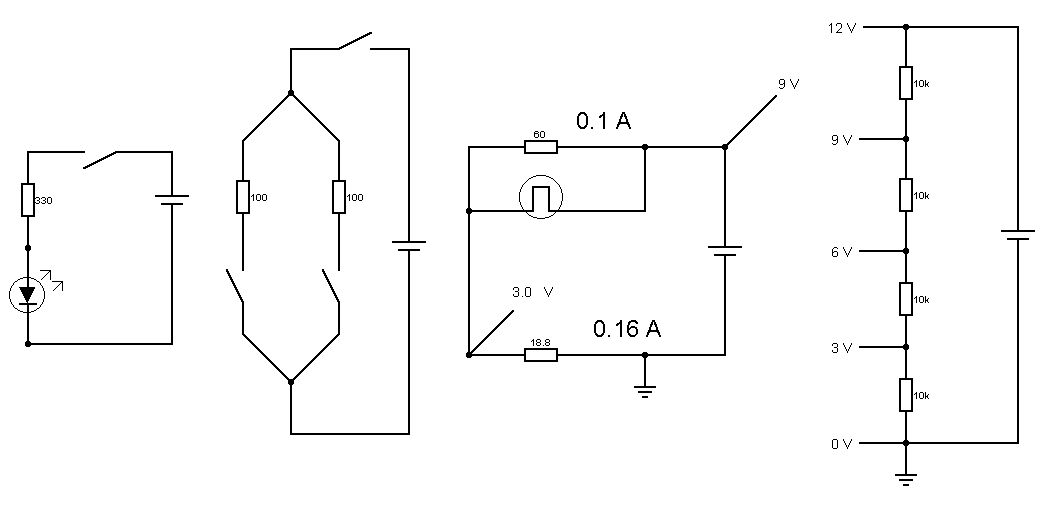 